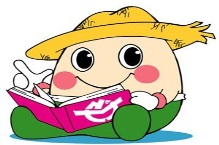 ――――――――――――――――――――――――――――――――――――――――――――――令和2年1月24日　報道機関　各位送信元　遊佐町役場 企画課 企画係　TEL　0234-72-4523　FAX　0234-72-3315　E-mail　koho@town.yuza.lg.jp　情報提供者連絡先タイトル（情報名）開催日時開催場所【情報の内容】【情報の内容】【情報の内容】【情報の内容】報道各社へのお願い事前に告知してほしいイベント当日に取材に来てほしいその他